Biegły Sądowy Barbara Palmer tel. (48) 613 27 96adres do korespondencji:Plac Zygmunta Starego 6a 26-800 Białobrzegi(wykonawca prac geodezyjnych)Praca zgłoszona w Powiatowym Ośrodku Dokumentacji Geodezyjnej i Kartograficznej w Grójcu za nr GK.6640.1851.2022ZAWIADOMIENIEo wyznaczeniu punktów granicznych/o wznowieniu znaków granicznych/o ustaleniu przebiegu granic działki ewidencyjnejna podstawie art. 39 ust. 3 i 5 ustawy z dnia 17 maja 1989 r.  Prawo geodezyjne i kartograficzne  (t.j. Dz. U. z 2022 r. poz. 1846, 2185),na podstawie § 32  rozporządzenia Ministra  Rozwoju, Pracy i Technologii z dnia  27 lipca 2021 r. w sprawie ewidencji gruntów i budynków (Dz. U. z 2021 r. poz. 1390 ze zm.)Zawiadamiam, że w dniu 07.04.2023 roku (piątek) o godz. 1000 w miejscowości Gołosze, gminie Błędów nastąpi wyznaczenie punktów granicznych/ wznowienie znaków granicznych/ ustalenie przebiegu granic działki ewidencyjnej nr 11 z działkami sąsiednimi o numerach: 10, 12, 28 – droga gminna, 49 – droga powiatowa.Proszę o punktualne stawienie się przy przedmiotowych działkach od strony drogi powiatowej.Signed by / Podpisano przez: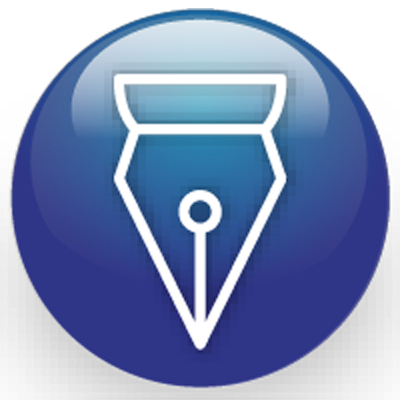 Barbara PalmerDate / Data: 2023-03-1007:50POUCZENIEGEODETABarbara Palmer nr upr. 23063..................................09.03.2023 r.( podpis i data )Zawiadomieni   właściciele/władający/uczestnicy   postępowania   sądowego   proszeni   są   o   przybycie   w oznaczonym terminie z wszelkimi dokumentami, jakie mogą być potrzebne przy ustalaniu granic ich gruntów oraz dokumentami tożsamości. W imieniu osób nieobecnych mogą występować odpowiednio upoważnieni pełnomocnicy.W przypadku współwłasności, współużytkowania wieczystego, małżeńskiej wspólności ustawowej – uczestnikami postępowania są wszystkie strony.Zgodnie z art. 39 ust. 3 oraz art. 32 ust. 3 ustawy z dnia 17 maja 1989 r. Prawo Geodezyjne i kartograficzne nieusprawiedliwione niestawiennictwo stron nie wstrzymuje czynności geodety.Zgodnie z § 32 ust. 2 pkt 3) rozporządzenia  Ministra Rozwoju, Pracy i Technologii z dnia 27 lipca 2021 r.  w sprawie ewidencji gruntów i budynków informuję o konieczności posiadania dokumentu umożliwiającego ustalenie tożsamości osoby biorącej udział w tych czynnościach oraz o tym, że nieusprawiedliwione niewzięcie w nich udziału nie będzie stanowić przeszkody do ich przeprowadzenia.